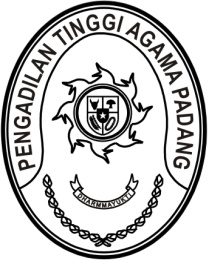 Nomor     	:	W3-A/          /KP.02.1/7/2023	Juli 2023Lampiran	:	-Perihal	:	Penilaian E-Kinerja Triwulan II Tahun 2023Yth.Hakim Tinggi PTA Padang;Pejabat Struktural dan Fungsional PTA Padang;Pegawai PTA Padang;Assalamu’alaikum, Wr. Wb.Sehubungan dengan penilaian Pelaksanaan Kinerja pada aplikasi e-Kinerja periode Triwulan II Tahun 2023, dengan ini kami sampaikan hal-hal berikut:Waktu pengisian bukti dukung dan realisasi kinerja periode Triwulan II Tahun 2023 pada aplikasi e-Kinerja berakhir pada tanggal 5 Juli 2023;Seluruh pegawai mencetak form penilaian dan dokumen evaluasi kinerja periode triwulan II Tahun 2023 serta ditandatangani oleh pegawai yang dinilai dan atasan selaku pejabat penilai kinerja paling lambat tanggal 5 Juli 2023;SKP periode triwulan II Tahun 2023 yang telah ditandatangani diserahkan kepada bagian Kepegawaian untuk dilakukan pengarsipan;Kendala dan pertanyaan dapat menghubungi Berki Rahmat dan Mursyidah.	Demikian disampaikan, dan terima kasih.WassalamWakil Ketua,Dra. Hj. Rosliani, S.H., M.A.NIP. 196310081989032003Tembusan:Yth. Ketua Pengadilan Tinggi Agama Padang (sebagai laporan).